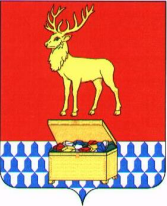 Администрация муниципального района «Каларский район»ПОСТАНОВЛЕНИЕ08 октября  2019 года 									№ 454с. Чара О снятии режима функционирования «повышенная готовность» на территории муниципального района «Каларский район»В соответствии с Федеральным законом от 21 декабря 1994 года  № 68-ФЗ "О защите населения и территорий от чрезвычайных ситуаций природного и техногенного характера" и Решением Комиссии по предупреждению и ликвидации чрезвычайных ситуаций и обеспечению пожарной безопасности, администрация муниципального района "Каларский район" постановляет:Снять режим функционирования «повышенная готовность» на территории муниципального района  «Каларский район» с 17:00 часов 08 октября 2019 года.2. Признать утратившим силу постановление администрации муниципального района "Каларский район"  № 423 от 30 августа  2019года Глава муниципального района «Каларский район» 								   П.В. Романов